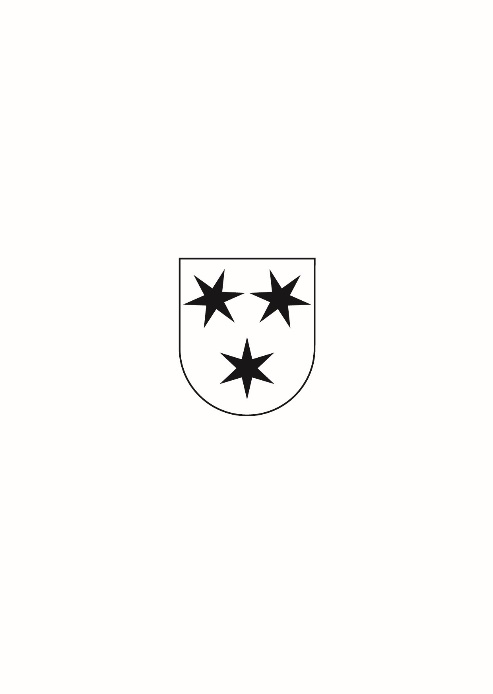 POTRDILO DELODAJALCAo upravičenosti do nujnega varstva otrokSpodaj podpisani _______________________________ (ime in priimek), direktor/predstojnik ________________________________________ (naziv javnega zavoda/organizacije) potrjujem,da je bilo zaradi nujnosti poslovnega procesa odrejeno delo delavki/delavcu _____________________________ (ime in priimek), ki ima predšolskega otroka __________________________ (ime in priimek otroka) vključenega v vrtec (ustrezno obkroži)Vrtec Anice ČernejeveVrtec Tončke ČečeveVrtec Zarja Delavka/delavec nima možnosti drugega varstva, zato bo v času, ko so vrtci zaradi epidemije koronavirusa zaprti, otroka pripeljal v vrtecod ponedeljka, 26.10.2020 do petka, 30.10.2020  ob ___________ uri in ga odpeljal ob ____________________ uri.V kolikor bo izdan sklep Vlade RS o zaprtju vrtcev, pa tudi od vključno 2.11.2020 dalje.S podpisom potrjujem tudi, da je zaradi nujnih zadev iz naslova zagotavljanja ____________________ prisotnost delavke/delavca na delovnem mestu NUJNO POTREBNA.  Za delavca, ki ima odredbo o delu na domu, se potrdilo ne izda. V kolikor pride do spremembe na delovnem mestu, mora delavec s potrdilom delodajalca o tem obvestiti vrtec.Potrdilo izdajam s polno odgovornostjo in jamčim za resničnost podatkov. Datum: 									Podpis delodajalca in žigMESTNA OBČINA CELJEODDELEK ZA DRUŽBENE DEJAVNOSTITrg celjskih knezov 9, 3000 CeljeT 03 42 65 860druzbene-dejavnosti@celje.siwww.celje.siDŠ 56012390MESTNA OBČINA CELJEODDELEK ZA DRUŽBENE DEJAVNOSTITrg celjskih knezov 9, 3000 CeljeT 03 42 65 860druzbene-dejavnosti@celje.siwww.celje.siDŠ 56012390MESTNA OBČINA CELJEODDELEK ZA DRUŽBENE DEJAVNOSTITrg celjskih knezov 9, 3000 CeljeT 03 42 65 860druzbene-dejavnosti@celje.siwww.celje.siDŠ 56012390